Supplementary Figures and TablesSupplementary Table S1 – Information on probes used for ISH in H. numata larval wing discsSupplementary Figure 1 - Principal component analysis (PCA) plot of read counts matrix from RNAseq data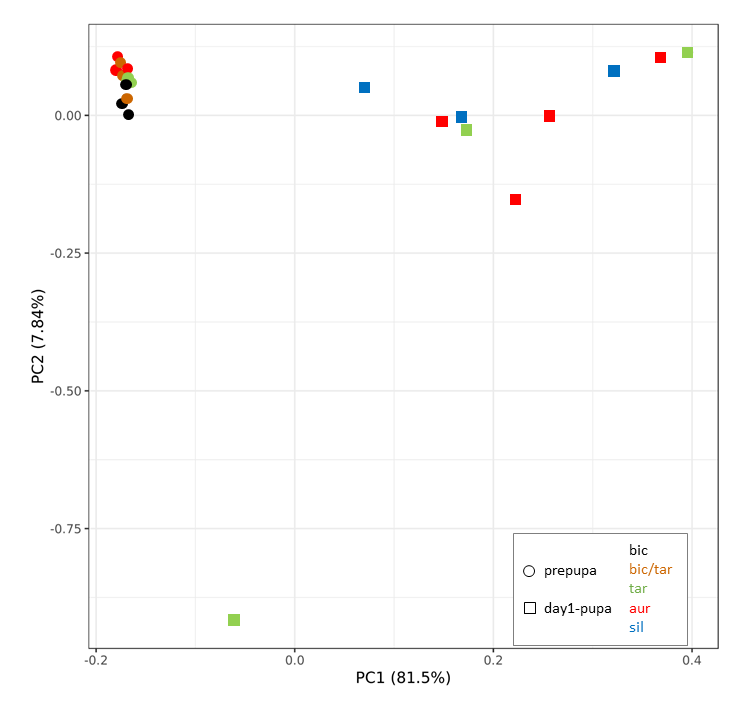 Supplementary Table S2 : Gene-Set Enrichment Analysis comparing the rank of differential expression in transcripts mapped to the supergene P to the rest of the transcriptome using 1,000 transcript permutations. Analyses were performed by comparing transcript expression between two genotypes at the supergene within a developmental stage (Note that the number of transcripts mapped to the supergene differs between stages). ES: enrichment score, NES: enrichment score normalized by the number of transcripts mapped to the supergene at a given developmental stage, P-value: nominal P-value obtained using 1,000 permutations of transcripts throughout the rest of the transcriptome, Leading edge tag: estimations of the percentage of transcripts within the supergene contributing to the enrichment score. These analyses were carried out using the GSEA software (http://software.broadinstitute.org/gsea/) applied to edgeR differential expression analysis outputs.Supplementary Table S3 - Analysis of splicing sites in the first intron of cortexSupplementary Figure S2 – Examples of expression patterns observed in larval wing discs of H. numata A. Ubiquitous expression, B. Expression in the trachea, C. No detectable signal.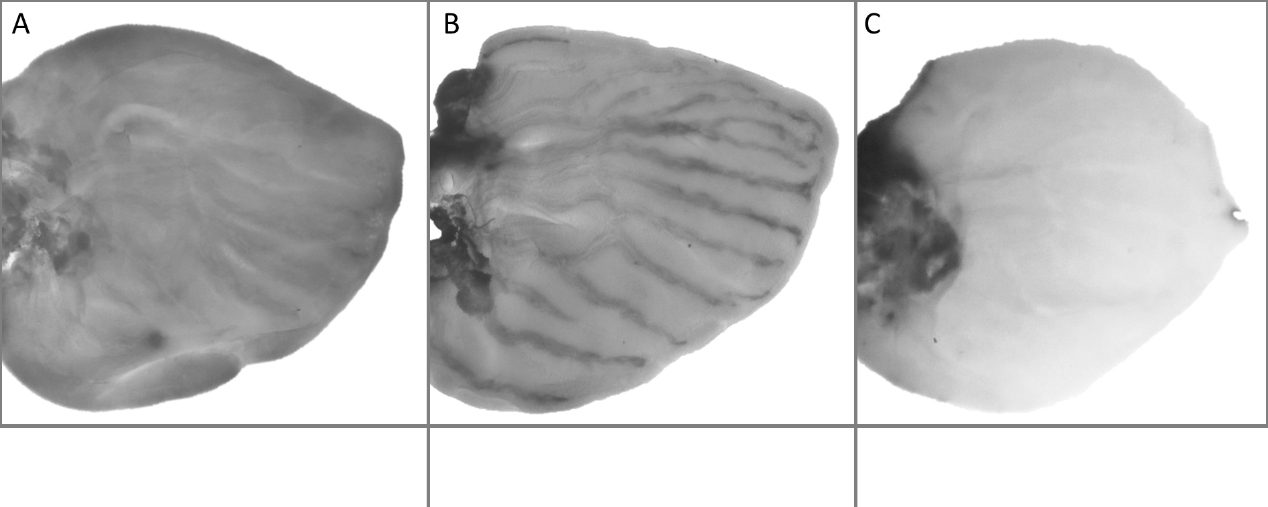 Supplementary Figure S3  - Expression patterns of cortex in larval wing discs of H. numata (all samples)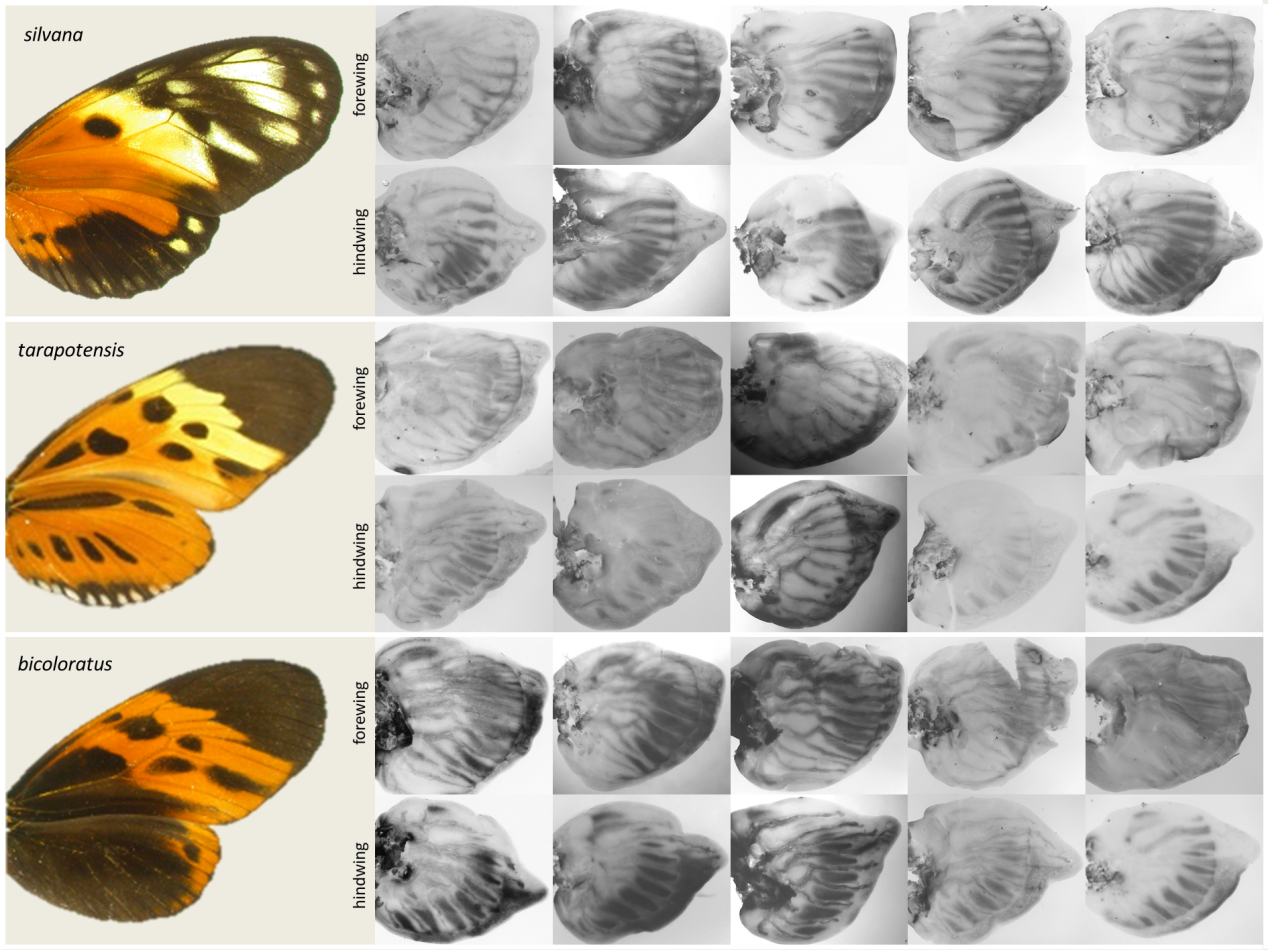 Contig IDHmel orthologuePutative gene namePrimers (F – forward, R – reverse)Expression patterncomp41551_c0_seq1000020glutaminyl-peptide cyclotransferaseF: CACGAGGCACAAGAACTGACR: GGCGGAAAGTTGACCCAATTtracheacomp46319_c0_seq1000022enoyl-CoA hydrataseF: GCCTCGCCGTTCTTTCAAATR: TGACTGCTTGTTTCGCCATCubiquitouscomp35224_c0_seq1000024Sur-8/LRRF:GGAAATGGAGGAGAATGAAAACA R: AAGTTCTGATGTCCCCAAACAno signalcomp452182_c0_seq1002024Hmel002024F: GGTTCGCCCAAATCCTACACR: GGGTCGAGATGCCAAGTTTGtracheacomp45148_c0_seq1000025cortexF: ATCCATTTTGACATCGGGCGR: CATGTTGTCGTTGCTCCAGTsee Figure 2comp47446_c0_seq1000026poly(A)-specific ribonuclease (parn)F: TGGGAAGAGTTTGAGGAAGCTR: CGCTGTCGTTTCATTGAGGAubiquitouscomp43223_c0_seq1000027Hmel000027F: CAAGACTTCGTTGTGCCCAAR: CAGAACACACTCGAACAGGCubiquitouscomp29037_c0_seq1000028ARP-likeF: AAAGAAGGCGAGTGTGAAGTR: TCCTCTTGATGAAGTCGGTCTubiquitouscomp28890_c0_seq1000029ATP synthase subunit f, mitochondrialF: GCATTCGGTGATTATCCCAAAGAR: TGTCATTGATCCAACCAGCAGubiquitouscomp34317_c0_seq1000030proteasome 26S non ATPase subunit 4F: ACTTCATCGTGTCCAACCCAR: CCATAGCTTCCCTCCCAAGAubiquitouscomp46944_c0_seq1000032zinc phosphodiesteraseF: ACCGCCACATGTGTTTAACCR: TTCGGTCCGTAGAAGCGTACtracheacomp46606_c0_seq1000033serine/threonine-protein kinaseF: GCCATAATACACGCCCCATCR: TCATCATCACAAGGCTCGGTubiquitouscomp36207_c0_seq1000036WAS protein family homologue 1F: AACACGGACAAGACAGCAAAR: GTTCTGACAATTCGGGCAATubiquitouscomp46812_c0_seq1000037tyrosine phosphatase (Domeless)F: GTCGAAAGTCCTCCAGCAGAR: TGTAGCGTGGTCAAATGCTCtracheacomp45489_c0_seq1000038lethal (2) k05819 CG3054F: AGTGAGAAAATGGGCTTGGAR: GACTTGGTACGGTGGCATCTno signalcomp44264_c0_seq1000039mitogen-activated protein kinase (MAPKK)F: CCACAGGCCCAGTAATACCAR: AGTTAGGCCGCTGCTTGTAAubiquitouscomp29763_c0_seq1000040DNA excision repair protein ERCC-6F: CCAAATCTGAGGGTTGCTGTR: TCGGGATGGTTGCATATTTTtracheacomp43930_c0_seq1000041penguinF: TGCCCACCATTCTGTAAAGCR: ACCCCAATGATCAGCAGCTAubiquitouscomp39814_c0_seq1000042thymidylate kinaseF: GCAAGTATCAGCCGAATACATGAR: ACACCGTCTACAACTGATAGCubiquitouscomp51539_c0_seq1000043caspase-activated DNaseF: AAATTGCCGTCTTTTTGTGGCR: TCGTTCCTCGCGACTTCTATubiquitouscomp43148_c0_seq1000044ribosome biogenesis regulatory proteinF: GCGATTGATGAAGCGATCGTR: TGCTGTGGATAGCTGAGTGGubiquitouscomp39269_c0_seq1000045INO80 complex subunit CF: GCAGTGGTAAGCATGAGTGGR: GTTGCCCCTCGTAATTGAAGAubiquitouscomp42391_c0_seq1032684uncharacterized WD repeat-containing protein C2E1P5.05F: ATGTGGCACCAAAGGAAAGTGR: TCTCGACCACCTGATGTGATGubiquitouscomp42658_c0_seq1000047Sr proteinF: GGTCTCACTCGGACTCGAAGR: TTGGTCGTAAAATGCCCAATTubiquitouscomp10602_c0_seq1000048no dataF: CACAAAGAAGGCGAATTGCTCR: GGATTTGTTTGGGACGAGTGubiquitouscomp166797_c0_seq1000049no dataF: AACTACCAATGGCACGAAGAR: CCAGGTGTTGTGCAAAGTGTGno signalcomp41872_c0_seq1000050shuttle craftF: GGCCCAAAAGTTCTCCATCAAR: GAAGCTGACACCACAGACGAubiquitouscomp46938_c0_seq1000053lethal (2) giant larvaF: GATTGGCTGTTAAGCGGGTACR: TTCCACAGCACGCTCTATTGGubiquitousStageComparisons# transcriptsESNESP-valueLeading edge tagsprepupaeaur vs. bic191-0.289-1.2850.03524%prepupaeaur vs. tar1910.3781.657<0.00126%prepupaebic vs. tar1910.4181.848<0.00128%prepupaebic/tar  vs. aur191-0.423-1.756<0.00132%prepupebic/tar vs. bic191-0.193-0.9050.74816%prepupebic/tar vs. tar191-0.523-2.293<0.00135%24haur vs. sil1770.5472.200<0.00138%24htar vs. aur177-0.274-1.3370.03231%24htar vs. sil1770.5242.453<0.00137%TranscriptLength (bp)Best hit to H.numata scaffold (Lepbase v4)5' flanking sequence (20 bp)3' flanking sequence (20 bp)comp388498_c0_seq1 336heliconius_numata_helico3_core_32_85_1__scaffold__EI-a-scaffold-12004CGTATTGTAATACAATATTAGACGTTCATGCAATGTATGAcomp407410_c0_seq1213 heliconius_numata_helico3_core_32_85_1__scaffold__EI-a-scaffold-9216ATTGTAATGAAATGAATACGGCCCCACTTCCTGACGCCCAcomp398064_c0_seq1363heliconius_numata_helico3_core_32_85_1__scaffold__EI-a-scaffold-9216CCAAGTCGTTATAATTTTACNNNNNNNNNNNNNNNNNcomp601770_c0_seq1 228heliconius_numata_helico3_core_32_85_1__scaffold__EI-a-scaffold-12846TATATTTTACATAATATTTTGGACGAATAACTCAATATCAcomp415437_c0_seq1436heliconius_numata_helico3_core_32_85_1__scaffold__EI-a-scaffold-12846TATTAATAAATAATAGTACACCGGAGAATTCTGGAGGTACcomp423466_c0_seq1222heliconius_numata_helico3_core_32_85_1__scaffold__EI-a-scaffold-12846ATTTCAAATATTGAGTAAAAAAGTTTACCCCGTTCCGTCAcomp407210_c0_seq1 340heliconius_numata_helico3_core_32_85_1__scaffold__EI-a-scaffold-12846ACAGCAATAAGTAAATACAAAAATCCAAGACAATAGCTTTcomp467980_c0_seq1279heliconius_numata_helico3_core_32_85_1__scaffold__EI-a-scaffold-12846AAATATCAATATGATCCAAAGGTGCGCTATCTTGCTATAGcomp472259_c0_seq1209heliconius_numata_helico3_core_32_85_1__scaffold__EI-a-scaffold-12846TGAAATTAAATGAATAATTCGGAACTTAGTGTTCAGACATcomp700774_c0_seq1227heliconius_numata_helico3_core_32_85_1__scaffold__EI-a-scaffold-12846GCAGTAAATTTCAGTTTCTACAAACTTAGGTAAGGCTATGcomp321273_c0_seq1390heliconius_numata_helico3_core_32_85_1__scaffold__EI-a-scaffold-12846AATCAAGATTTTATCATAGCAAGTGAGGAAACCTAAATAGcomp62384_c0_seq1 396heliconius_numata_helico3_core_32_85_1__scaffold__EI-a-scaffold-12846AAATGAAATGAAAGACATTTCTGACTGAGGTAAGACGCACcomp31128_c1_seq2643heliconius_numata_helico3_core_32_85_1__scaffold__EI-a-scaffold-12846CATGGTTTATTATAATTCACCGTATAAAAGAGCCGGTCAAcomp83470_c0_seq1 841heliconius_numata_helico3_core_32_85_1__scaffold__EI-a-scaffold-12846AAAAAAAACATTATTTATCACCGTGTGTTTTTATATAACTcomp90384_c0_seq1240heliconius_numata_helico3_core_32_85_1__scaffold__EI-a-scaffold-12846AAAGTGATTTGAGATTTCTGACCGCTCCCGCGCCTCTTGTcomp382243_c0_seq1295heliconius_numata_helico3_core_32_85_1__scaffold__EI-a-scaffold-12846ATATTCGAAGAGGCCAGTCCTGTTTATATCATCAGGTTAAcomp144920_c0_seq1281heliconius_numata_helico3_core_32_85_1__scaffold__EI-a-scaffold-12846TTTTTTATGAAAGTTTTAAACTGTATTTTTTTACTACCCGcomp615571_c0_seq1265heliconius_numata_helico3_core_32_85_1__scaffold__EI-a-scaffold-12846CATAATACAAAGTGATCCTAACTGCCACTGGAGTTGGGCTcomp386445_c0_seq1491heliconius_numata_helico3_core_32_85_1__scaffold__EI-a-scaffold-12846AAAAAATGTATTGATATGGCTATATACGGAAACACCATCTcomp527091_c0_seq1 245heliconius_numata_helico3_core_32_85_1__scaffold__EI-a-scaffold-12846TATAAATCACGAAAGATGAGAAAAAAAATTCTATACTAAAcomp572350_c0_seq1 368heliconius_numata_helico3_core_32_85_1__scaffold__EI-a-scaffold-12846CAACATTTAAAAAAAATTCTATTTGACCTCATTTAGTAATcomp331233_c0_seq1230heliconius_numata_helico3_core_32_85_1__scaffold__EI-a-scaffold-12846ACAAATTTGTAGTTACAGTTTTTTAAAGAGACAAACATCG